  Sunday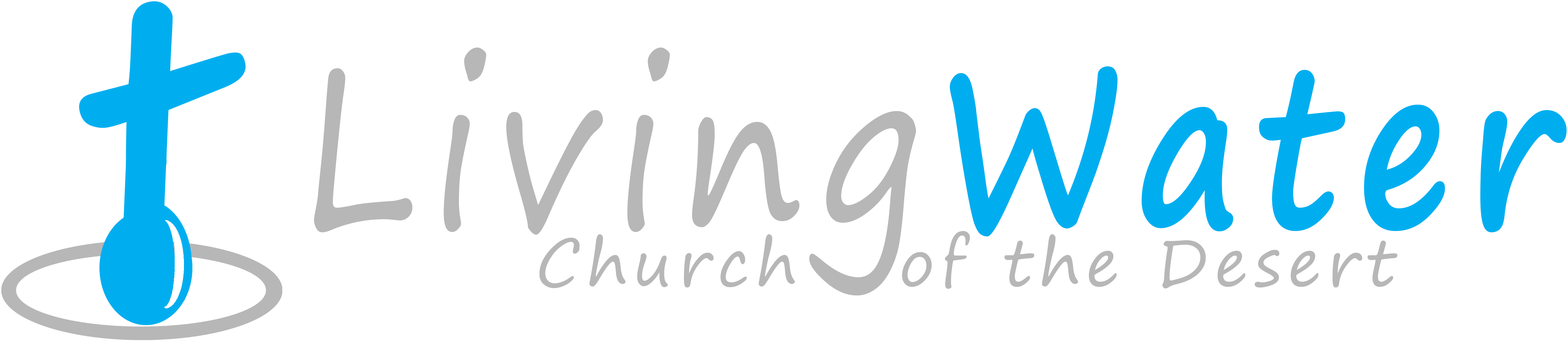    Feb. 8th, 2015p r a y . e v a n g e l i z e . d i s c i p l e.Belshazzar’s MistakeBible TextDaniel chapter 5Key VerseDaniel 5:25	Key Word  Belshazzar- bal is the protector.1. The banquet of King Belshazzar.2. The enigma of King Belshazzar.3. The captive of King Belshazzar.4. The demise of King Belshazzar.Come and Worship with us on WednesdayOn Feb. 11th, 2015You are invited to worship with us on Wednesday at 7 PM. We'll study the Book of 1Peter.  Here are some of the Questions to be answered: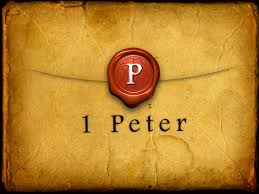 1. Was Apostle Peter in Babylon when he wrote 1 Peter?2. Who is Silvanus presented in chapter 5 of 1 Peter?3. Why is Peter using the word “glory 5 times in chapter 1?4. How many quotations from O.T. are used in 1 Peter?Thursday-   Come and join us for Downtown Evangelism at 7pm                         at the Sonny Bono Statue.Friday -       Fasting day for our church (morning to noon or sundown).Saturday -   Turn your radio on to Joy 92 and listen to a message from                       Living Water Church at 10:05am.  Prayer meeting at 11am,                       Church Cleaning at 12am.Sunday -      Prayer at 9am, Worship Service at 10am.Invite a friend to church Discipleship:  As disciples let us be thankful;Give thanks for His power.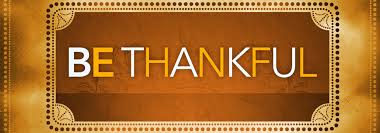 Give thanks for His providence.Give thanks for His provision.	Give thanks for His harvest.Give thanks for His grace. Men’s bible study:  Men of God.  You are invited to come to bible study this next Saturday, on February 14th, at 12 noon. Bible Promises: Galatians 6:8-9 8 For he who sows to his flesh will of the flesh reap corruption, but he who sows to the Spirit will of the Spirit reap everlasting life. 9 And let us not grow weary while doing good, for in due season we shall reap if we do not lose heart.Water Baptism: Did you Know?      a. Paul was baptized after 3 days.     b. Jesus was baptized-Luke 3:21.     c. It is a symbol of Jesus' death and resurrection-Rom. 6:4-6.     d. The Philippi jailor was baptized at 2 AM in the morning.     e. In the Day of Pentecost 3,000 believers were baptized.Did you know?1. Nebuchadnezzar is a type of Antichrist.2. Nebuchadnezzar number is double 6, 6.3. Nebuchadnezzar demanded worship.4. Nebuchadnezzar was the leader of many nations.5. Nebuchadnezzar demanded perfect obedience.6. Nebuchadnezzar threw in the fire those who did not worship the golden    Statue. (the image in Rev. 13).7. Nebuchadnezzar was a Gentile of Babylon.8. Nebuchadnezzar saw the 4th MAN in the fire – Daniel chapter 3.9. Antichrist’s number is triple 6 or 666, Rev. 13.10. Nebuchadnezzar’s name means “Nebu is the protector.”  If you have any questions feel free to contact Pastor George or Lucia.5000 Calle San Raphael #c5Palm Springs, CA 92264(760) 898-5848Find us on FacebookInvite a friend to church